Ministero dell’Istruzione, dell’Università e della Ricerca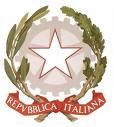 Ufficio Scolastico Regionale per la LombardiaUfficio V - Ambito Territoriale di Como e attività esercitata a livello regionale in merito a: ordinamenti e politiche per gli studentiPassaggio Giardini di ponente “L. Zuccoli” n. 2- 22100 Como - Codice Ipa:  m_piSCHEDA 2Servizio di supporto al successo formativoDott.ssa Silvia Basanini cell. 339/4137005 - Silvia_bassanini@libero.itUST Como – Maurizio Ieria tel. 031/237207 Ust.co@istruzione.itRichiesta di colloquio di Ri-orientamento e  RimotivazioneIo sottoscritto………………………………………………….………………………………………..……genitore/tutore dell’alunno …………………………………………… frequentante l’ISTITUTO…………………………………………. INDIRIZZO……………………………………………... CLASSE………………………..…CHIEDEDi accedere al servizio di supporto per il successo formativo, autorizzando l’Istituto a inoltrare la presenta richiesta.Sottoscrivo inoltre la disponibilità a essere presente al colloquio con gli esperti orientatori dai quali verrò contattato per concordare l’appuntamento.Dichiarazione di consenso al trattamento dei dati  sensibiliDichiaro di aver ricevuto dai docenti della scuola le informazioni di cui l’artic olo 13 del D.lgs 196/2003 in particolare riguardo   ai diritti da me riconosciuti dalla legge ex art. 7 D.lgs 196/2003, acconsento al trattamento dei dati con le modalità e per le finalità indicate nella informativa stessa, comunque strettamente connesse e strumentali alla  gestione  del  servizio  in  oggetto.Data ………………………………………	                                      Firma   ………………………………………………………….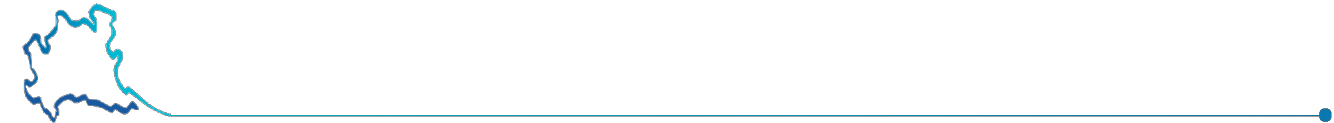 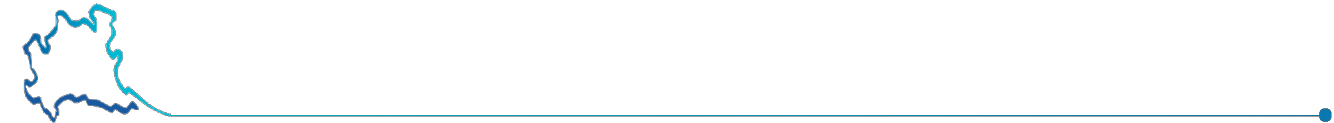 DATI ANAGRAFICI DELLO STUDENTEData di nascita ………………………………………….	Luogo di nascita…………………………………….Comune di residenza …………………………………… - CAP ………………  Provincia  …………………………Indirizzo ……………………………………………………………………………………………………….. Nr………………………Telefono ……………………………………………………	Cellulare ……………………………………………………Indirizzo E-MAIL ………………………………………………………………………………. (IN STAMPATELLO)